Title (Center aligned, 12-font size, Arial, max 15 words)Name Surname, Name Surname, Name Surname (Don’t add in the first submission–Leave as is)Abstract: Justified, Arial, 10 font size, 100-250 words, one paragraph. The abstract should define your research. Please include informative fields about the background, purpose, methodology, sampling, research tools, limitations, findings, conclusion, implications of the study. The irrelevant informative fields may be omitted if they are not applicable to your paper. Do not use in-text citation in the absctract. Keywords: Exactly ten (10) keywords separated by commas, all lowercase except abbreviations.HighlightsWhat is already known about this topic:Maximum 200 characters - Minimum 2, maximum 4 highlights.Please make sure that highlights section is provided in the manuscript. Otherwise, your manuscript will not be sent to the reviewers.Maximum 200 characters - Minimum 2, maximum 4 highlights.What this paper contributes:Maximum 200 characters - Minimum 2, maximum 4 highlights.Maximum 200 characters - Minimum 2, maximum 4 highlights.Implications for theory, practice and/or policy:Maximum 200 characters - Minimum 2, maximum 4 highlights.Maximum 200 characters - Minimum 2, maximum 4 highlights.Abstract and Highlights should fit to the first page. Do not exceed to the second page.Introduction-Justified, Arial, 10-font size, 1.15 line spacing. Be concise and describe the problem. Lorem ipsum dolor sit amet, consectetur adipiscing elit. Fusce ac fringilla nisi. Vivamus nibh mi, pretium sed est sit amet, lacinia ultrices nunc. Aliquam laoreet ut massa vitae consequat. Nunc luctus nisi quam, vitae placerat justo vulputate ac. Donec iaculis eu nibh nec venenatis. Maecenas lobortis bibendum sem et interdum. Phasellus et egestas felis. Donec id sodales dui.LiteratureJustified, Arial, 10-font size, 1.15 line spacing. Lorem ipsum dolor sit amet, consectetur adipiscing elit. Fusce ac fringilla nisi. Vivamus nibh mi, pretium sed est sit amet, lacinia ultrices nunc. Aliquam laoreet ut massa vitae consequat. Nunc luctus nisi quam, vitae placerat justo vulputate ac. Donec iaculis eu nibh nec venenatis. Maecenas lobortis bibendum sem et interdum. Phasellus et egestas felis. Donec id sodales dui.Ut sit amet nisl lorem. Maecenas quis fermentum purus. Morbi et augue nec lacus porttitor tempus. Etiam sed efficitur urna, nec rutrum metus. Quisque a mi consequat, scelerisque tellus convallis, commodo odio. Praesent est odio, malesuada at massa in, varius suscipit quam. Cras et odio nunc. Nam at felis mattis, faucibus sapien at, gravida velit. Morbi eget venenatis nisl. Sed quis eleifend ex. Nulla vel felis ultricies nunc ultrices ultricies at ut tortor. Nunc in ex rhoncus, elementum turpis vestibulum, viverra diam. Suspendisse egestas nec felis id consectetur. Nam in justo elit. Curabitur sodales justo at rhoncus rhoncus.Theoretical BackgroundUt sit amet nisl lorem. Maecenas quis fermentum purus. Morbi et augue nec lacus porttitor tempus. Etiam sed efficitur urna, nec rutrum metus. Quisque a mi consequat, scelerisque tellus convallis, commodo odio. Praesent est odio, malesuada at massa in, varius suscipit quam. Cras et odio nunc. Nam at felis mattis, faucibus sapien at, gravida velit. Morbi eget venenatis nisl. Sed quis eleifend ex. Nulla vel felis ultricies nunc ultrices ultricies at ut tortor. Nunc in ex rhoncus, elementum turpis vestibulum, viverra diam. Suspendisse egestas nec felis id consectetur. Nam in justo elit. Curabitur sodales justo at rhoncus rhoncus.MethodologyIf necessary, subheadings should be used.Lorem ipsum dolor sit amet, consectetur adipiscing elit. Fusce ac fringilla nisi. Vivamus nibh mi, pretium sed est sit amet, lacinia ultrices nunc. Aliquam laoreet ut massa vitae consequat. Nunc luctus nisi quam, vitae placerat justo vulputate ac. Donec iaculis eu nibh nec venenatis. Maecenas lobortis bibendum sem et interdum. Phasellus et egestas felis. Donec id sodales dui.Research Model/DesignIn this section, the research model/design should be explained.Lorem ipsum dolor sit amet, consectetur adipiscing elit. Fusce ac fringilla nisi. Vivamus nibh mi, pretium sed est sit amet, lacinia ultrices nunc. Aliquam laoreet ut massa vitae consequat. Nunc luctus nisi quam, vitae placerat justo vulputate ac. Donec iaculis eu nibh nec venenatis. Maecenas lobortis bibendum sem et interdum. Phasellus et egestas felis. Donec id sodales dui.Data Collecting ToolsData collecting tools should be explained.Lorem ipsum dolor sit amet, consectetur adipiscing elit. Fusce ac fringilla nisi. Vivamus nibh mi, pretium sed est sit amet, lacinia ultrices nunc. Aliquam laoreet ut massa vitae consequat. Nunc luctus nisi quam, vitae placerat justo vulputate ac. Donec iaculis eu nibh nec venenatis. Maecenas lobortis bibendum sem et interdum. Phasellus et egestas felis. Donec id sodales dui.Sampling or Study GroupSample, participants or study group of the article should be explained.Lorem ipsum dolor sit amet, consectetur adipiscing elit. Fusce ac fringilla nisi. Vivamus nibh mi, pretium sed est sit amet, lacinia ultrices nunc. Aliquam laoreet ut massa vitae consequat. Nunc luctus nisi quam, vitae placerat justo vulputate ac. Donec iaculis eu nibh nec venenatis. Maecenas lobortis bibendum sem et interdum. Phasellus et egestas felis. Donec id sodales dui.Data AnalysisThe analysis of the data should be explained.Lorem ipsum dolor sit amet, consectetur adipiscing elit. Fusce ac fringilla nisi. Vivamus nibh mi, pretium sed est sit amet, lacinia ultrices nunc. Aliquam laoreet ut massa vitae consequat. Nunc luctus nisi quam, vitae placerat justo vulputate ac. Donec iaculis eu nibh nec venenatis. Maecenas lobortis bibendum sem et interdum. Phasellus et egestas felis. Donec id sodales dui.Validity and ReliabilityLorem ipsum dolor sit amet, consectetur adipiscing elit. Fusce ac fringilla nisi. Vivamus nibh mi, pretium sed est sit amet, lacinia ultrices nunc. Aliquam laoreet ut massa vitae consequat. Nunc luctus nisi quam, vitae placerat justo vulputate ac. Donec iaculis eu nibh nec venenatis. Maecenas lobortis bibendum sem et interdum. Phasellus et egestas felis. Donec id sodales dui.Research ProceduresThe procedures followed should be explained.Lorem ipsum dolor sit amet, consectetur adipiscing elit. Fusce ac fringilla nisi. Vivamus nibh mi, pretium sed est sit amet, lacinia ultrices nunc. Aliquam laoreet ut massa vitae consequat. Nunc luctus nisi quam, vitae placerat justo vulputate ac. Donec iaculis eu nibh nec venenatis. Maecenas lobortis bibendum sem et interdum. Phasellus et egestas felis. Donec id sodales dui.LimitationsLorem ipsum dolor sit amet, consectetur adipiscing elit. Fusce ac fringilla nisi. Vivamus nibh mi, pretium sed est sit amet, lacinia ultrices nunc. Aliquam laoreet ut massa vitae consequat. Nunc luctus nisi quam, vitae placerat justo vulputate ac. Donec iaculis eu nibh nec venenatis. Maecenas lobortis bibendum sem et interdum. Phasellus et egestas felis. Donec id sodales dui.Findings and DiscussionsIn this section, research findings should be explained by benefiting from related literature. Lorem ipsum dolor sit amet, consectetur adipiscing elit. Fusce ac fringilla nisi. Vivamus nibh mi, pretium sed est sit amet, lacinia ultrices nunc. Aliquam laoreet ut massa vitae consequat. Nunc luctus nisi quam, vitae placerat justo vulputate ac. Donec iaculis eu nibh nec venenatis. Maecenas lobortis bibendum sem et interdum. Phasellus et egestas felis. Donec id sodales dui.Figure 1. Caption should explain the figure.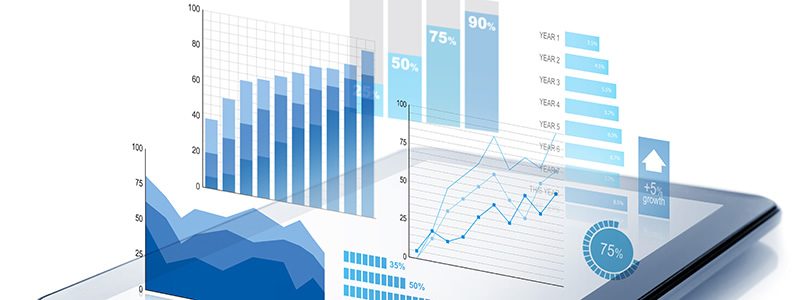 Lorem ipsum dolor sit amet, consectetur adipiscing elit. Fusce ac fringilla nisi. Vivamus nibh mi, pretium sed est sit amet, lacinia ultrices nunc. Aliquam laoreet ut massa vitae consequat. Nunc luctus nisi quam, vitae placerat justo vulputate ac. Donec iaculis eu nibh nec venenatis. Maecenas lobortis bibendum sem et interdum. Phasellus et egestas felis. Donec id sodales dui.Table 1. Explanation should be added (8 or 10 font size - Must fit on page)Lorem ipsum dolor sit amet, consectetur adipiscing elit. Fusce ac fringilla nisi. Vivamus nibh mi, pretium sed est sit amet, lacinia ultrices nunc. Aliquam laoreet ut massa vitae consequat. Nunc luctus nisi quam, vitae placerat justo vulputate ac. Donec iaculis eu nibh nec venenatis. Maecenas lobortis bibendum sem et interdum. Phasellus et egestas felis. Donec id sodales dui.Conclusion and SuggestionsBriefly summarize the research, present findings, and provide suggestions for future research directions. You can also provide social, practical, or theoretical implications.Lorem ipsum dolor sit amet, consectetur adipiscing elit. Fusce ac fringilla nisi. Vivamus nibh mi, pretium sed est sit amet, lacinia ultrices nunc. Aliquam laoreet ut massa vitae consequat. Nunc luctus nisi quam, vitae placerat justo vulputate ac. Donec iaculis eu nibh nec venenatis. Maecenas lobortis bibendum sem et interdum. Phasellus et egestas felis. Donec id sodales dui.ReferencesAll of the references should be prepared according to APA 7. Please consult following sources for other reference types: https://owl.purdue.edu/owl/research_and_citation/apa_style/apa_style_introduction.html http://www.apastyle.org/  Please add DOI number or a web link when available.Please do not use footnotes.Please alphabetically order all the references, do not categorize.Please note that the final manuscripts that are not prepared according to this template can be rejected.Please, see the following example references:Article:Bozkurt, A., & Sharma, R. C. (2020). Emergency remote teaching in a time of global crisis due to CoronaVirus pandemic. Asian Journal of Distance Education, 15(1), i-vi. https://doi.org/10.5281/zenodo.3778083Bozkurt, A., & Sharma, R. C. (2020). Education in normal, new normal, and next normal: Observations from the past, insights from the present and projections for the future. Asian Journal of Distance Education, 15(2), i-x. https://doi.org/10.5281/zenodo.4362664 Bozkurt, A. (2019). Intellectual roots of distance education: a progressive knowledge domain analysis. Distance Education, 40(4), 497-514. https://doi.org/10.1080/01587919.2019.1681894 Bozkurt, A (2019). The historical development and adaptation of open universities in Turkish context: case of Anadolu university as a giga university. International Review of Research in Open and Distributed Learning, 20(4), 36-59. https://doi.org/10.19173/irrodl.v20i4.4086 Xiao, J. (2018). On the margins or at the center? Distance education in higher education. Distance Education, 39(2), 259-274. https://doi.org/10.1080/01587919.2018.1429213 Bozkurt, A., Jung, I., Xiao, J., Vladimirschi, V., Schuwer, R., Egorov, G., Lambert, S. R., Al-Freih, M., Pete, J., Olcott, Jr., D. Rodes, V., Aranciaga, I., Bali, M., Alvarez, Jr., A. V., Roberts, J., Pazurek, A., Raffaghelli, J. E., Panagiotou, N., de Coëtlogon, P., Shahadu, S., Brown, M., Asino, T. I. Tumwesige, J., Ramírez Reyes, T., Barrios Ipenza, E., Ossiannilsson, E., Bond, M., Belhamel, K., Irvine, V., Sharma, R. C., Adam, T., Janssen, B., Sklyarova, T., Olcott, N. Ambrosino, A., Lazou, C., Mocquet, B., Mano, M., & Paskevicius, M. (2020). A global outlook to the interruption of education due to COVID-19 pandemic: Navigating in a time of uncertainty and crisis. Asian Journal of Distance Education, 15(1), 1-126. https://doi.org/10.5281/zenodo.3878572Bozkurt, A., & Zawacki-Richter, O. (2021). Trends and patterns in distance education (2014–2019): A synthesis of scholarly publications and a visualization of the intellectual landscape. The International Review of Research in Open and Distributed Learning, 22(2), 19-45. https://doi.org/10.19173/irrodl.v22i2.5381Book:Creswell, J. W. (2004). Educational Research: Planning, Conducting, and Evaluating Quantitative and Qualitative Research. Pearson. Sharma, R., & Mishra, S. (2007). Cases on Global E-Learning Practices: Successes and Pitfalls. IGI Global. Qayyum, A., & Zawacki-Richter, O. (Eds.). (2018). Open and distance education in Australia, Europe and the Americas: National perspectives in a digital age. Springer.Book Chapter:Demiray, U., & Sharma, R. C. (2009). Ethical Practices and Implications in Distance Education: An Introduction. In U. Demiray, & R. Sharma (Eds.), Ethical Practices and Implications in Distance Learning (pp. 1-9). IGI Global. https://doi.org/10.4018/978-1-59904-867-3.ch001 Bozkurt, A. (2019). From Distance Education to Open and Distance Learning: A Holistic Evaluation of History, Definitions, and Theories. In S. Sisman-Ugur, & G. Kurubacak (Eds.), Handbook of Research on Learning in the Age of Transhumanism (pp. 252-273). IGI Global. https://doi.org/10.4018/978-1-5225-8431-5.ch016 Xiao, J. (2021). From Equality to Equity to Justice: Should Online Education Be the New Normal in Education?. In A. Bozkurt (Eds.), Handbook of Research on Emerging Pedagogies for the Future of Education: Trauma-Informed, Care, and Pandemic Pedagogy (pp. 1-15). IGI Global. http://doi:10.4018/978-1-7998-7275-7.ch001 Zawacki-Richter O., Bozkurt A. (2022) Research trends in open, distance, and digital education. In Zawacki-Richter O., Jung I. (Eds), Handbook of Open, Distance and Digital Education. Springer. https://doi.org/10.1007/978-981-19-0351-9_12-1Presentation/Proceedings:Bond, M., Bedenlier, S., Buntins, K., Kerres, M., & Zawacki-Richter, O. (2018). Systematic Reviews in Educational Technology Research: Potential and Pitfalls. EdMedia + Innovate Conference. Amsterdam, Netherlands.Stracke, C. M., Sharma, R. C., Swiatek, C., Burgos, D., Bozkurt, A., Karakaya, Ö., A. Inamorato dos Santos, A., Mason, J., Nerantzi, C., Obiageli Agbu, J. F., Ossiannilsson, E., Ramírez Montoya, M. S., Santos-Hermosa, G., Shon, J. G., Wan, M., Conole, G., & Farrow, R. (2021). How Covid-19 has an impact on formal education: A collective international evaluation of open education in distance learning. In Proceedings of 14th annual International Conference of Education, Research and Innovation (ICERI2021) (pp. 4270-4275). 8th - 9th of November, 2021, Virtual, Spain. http://dx.doi.org/10.21125/iceri.2021.0991Aydin, C. H., Zawacki-Richter, O., & Bozkurt, A. (2020). A review and content analysis of the Turkish online journal of distance education publications between 2000 and 2015. In proceedings of EDEN Annual Conference 2020: Human and artificial intelligence for the society of the future (pp. 217-225). 22-24 June, 2020, Politehnica University Timisoara, Romania. http://doi.org/10.38069/edenconf-2020-ac0020 Please do not remove the following sections. These sections will be copied from the Title Page if your article is accepted.About the Author(s)Author’s Contributions (CRediT)Authors’ DisclosuresData Accessibility Statement Ethics and ConsentFunding InformationAcknowledgementsCompeting InterestsArticle HistoryReceived: xx/xx/202x – Accepted: xx/xx/202xSuggested citation:This section will be prepared by the editorial office (Do not remove).UniversitiesFrequencyPercentageAnadolu UniversityOpen UniversityUniversity of South AfricaThe Indira Gandhi National Open UniversityThe Open University of ChinaAthabasca University1009590858075%100%95%90%85%80%75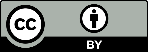 Authors retain copyright. Articles published under a Creative Commons Attribution 4.0 (CC-BY) International License. This licence allows this work to be copied, distributed, remixed, transformed, and built upon for any purpose provided that appropriate attribution is given, a link is provided to the license, and changes made were indicated.